بسمه تعالی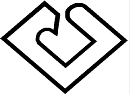 دانشگاه علوم پزشكي و خدمات بهداشتي درماني كاشاندانشکده پرستاری و ماماییفرم شماره 15- صورت جلسه دفاع از پايان نامهبا تأييدات خداوند متعال و با استعانت از حضرت وليعصر (عج) جلسه دفاع از پايان نامه دانشجوي كارشناسي ارشد                                            تحت عنوان: "                                                                                                                                با حضور هيأت محترم داوران در محل دانشكده پرستاري و مامايي درتاريخ                          تشكيل گرديد.نظر هيأت داوران بشرح زير اعلام مي شود:پايان نامه دانشجوي كارشناسي ارشد پرستاري قبول است ونمره          (             ) ( با کسر ...... نمره به علت عدم احراز شرایط چاپ مقاله) به آن اختصاص داده مي شود. روش پژوهش :  رونوشت: شوراي بررسي پايان نامه ها – اداره امور آموزشسمتاسامي داوران  و اساتيددرجه علمیامضاءاستاد راهنمایاستاد مشاورناظر داور داورمعاون پژوهشي دانشكدهخانم دکتر زهرا تقربیمدیر تحصيلات تكميلي دانشكدهخانم دکتر نگین مسعودی علوی